象屿2022届秋季校园招聘简章一、关于象屿厦门象屿集团有限公司 ，是厦门市国有企业，成立于1995年11月28日。公司秉持“计利天下，相与有成”的使命，践行产业化投资与专业化经营，业务领域涵盖大宗商品供应链、城市开发运营、综合金融服务、创新孵化等，致力于成为具有全球竞争力、以供应链为核心的综合性投资控股集团。二、公司荣誉财富世界500强第189位中国企业500强第60位中国服务业企业500强第33位中国500最具价值品牌第131位中国物流企业50强第2位中诚信国际信用评级AAA级联合资信评级AAA级岗位需求      备注：具体岗位及工作地点详见网申发布信息。选用标准（胜任力模型）勤奋好学：好奇心、快速掌握、灵活运用、总结提炼；自信真实：社交自信、真实纯粹、乐观心态、灵活适应；团结协作：协作意愿、补位意识、沟通技巧、分歧管理；坚韧自驱：自我认知、挑战意愿、目标导向、坚韧性；推进执行：快速响应、持续推进、跟踪落实。五、职位吸引力1、薪酬福利：行业有竞争力薪酬水平，按能力和业绩定薪，坚持正向激励；多元化福利：十佳员工餐厅、员工公寓、健身房、六险两金、带薪假期、年节福利等等！（地区间存在差异，具体以沟通为准）2、完善的培训体系：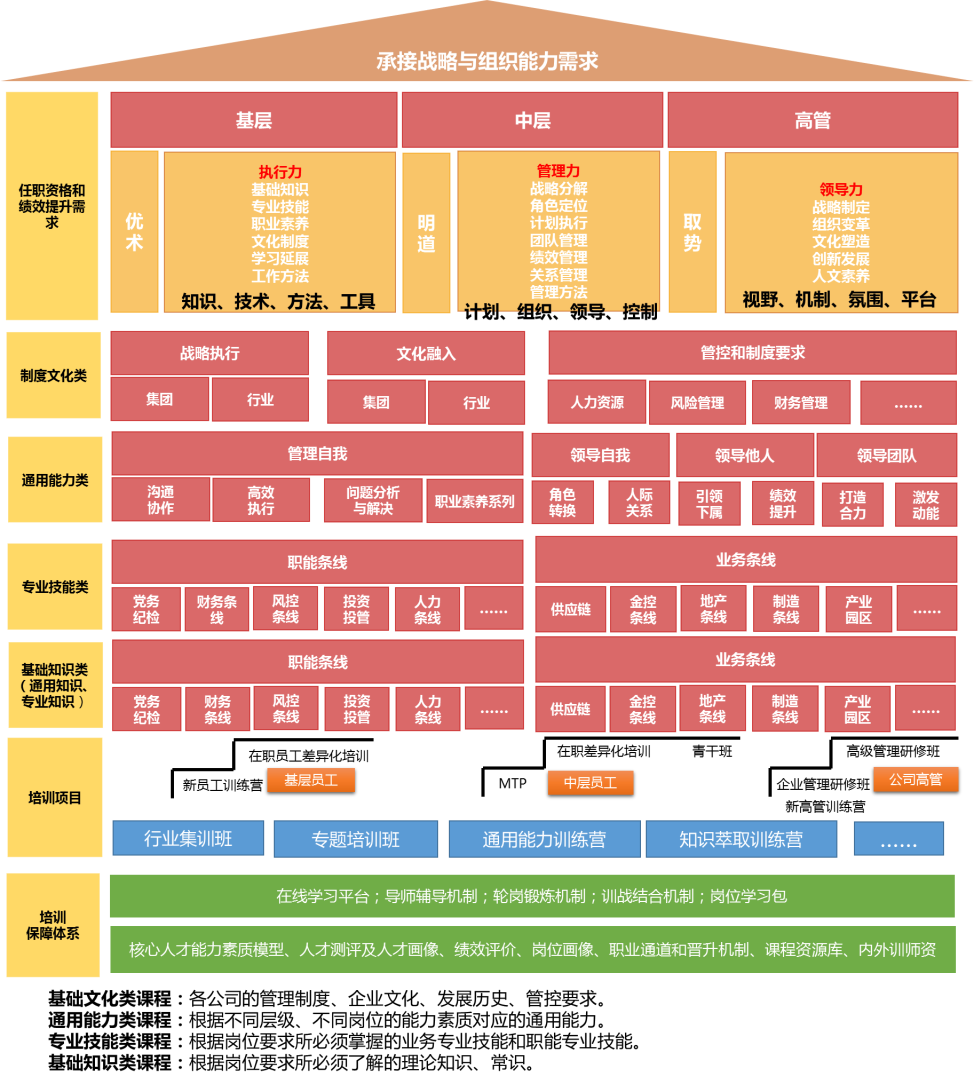 3、健全的双导师机制：业务导师辅导专业提升，成长导师引导职业发展，定期与导师面对面交流！广阔的发展平台跨领域构建知识与技能体系，全球范围的工作与晋升机会，专业和管理的双序列成长！六、投递方式及流程集团官网：http://www.xiangyu-group.com总部地址：中国（福建）自由贸易试验区厦门片区象屿路99号厦门国际航运中心E栋招聘流程：线上投递——简历筛选——测评——初试——复试——象屿offer网申链接： http://xiangyu.zhaopin.com更多资讯，敬请关注微信公众号（同时关注获取更多资讯）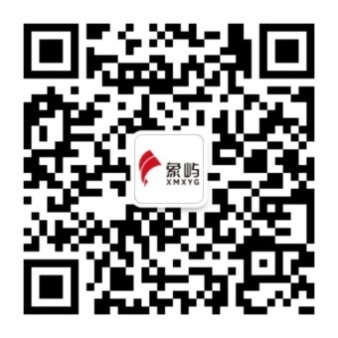 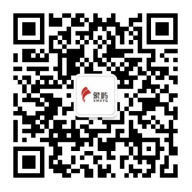 服务号                               订阅号岗位类别岗位方向工作地点专业要求财务管理岗会计方向
资金方向厦门、天津、上海、江苏、哈尔滨（黑龙江省内）、大连、济南、张家港、南通。财务、会计、金融、审计等相关专业。象屿股份投研投管岗产业研究方向
投资发展方向
运营管理方向
投资管理方向厦门、上海、北京、哈尔滨、大连、西安、梁山。经济、金融、财务、会计、应用数学、统计及工科相关专业优先。其他投研投管岗商业分析与战略规划方向
土地拓展方向
类金融方向厦门、上海、江苏、福州。经济、金融、财务、会计、应用数学、统计及工科相关专业优先。人力行政岗人力资源方向
行政管理方向厦门、上海、江苏、哈尔滨（黑龙江省内）、济南、梁山。人力资源、市场营销、中文、新闻传媒、历史、马哲相关专业优先。信息技术岗JAVA开发工程师方向
数据开发工程师方向
网络工程师方向
信息安全工程师方向
系统运维工程师方向
项目实施顾问方向厦门。计算机、信息技术、软件开发相关专业。数字化运营岗项目实施顾问方向（物流/财务/业务/数据）厦门、深圳、哈尔滨。计算机、软件开发、数学、统计、财务、会计、物流及其他经管类专业。营销企划岗房地产营销管理方向
市场营销企划方向厦门、上海、重庆、福州。市场营销、新闻学、广告学等相关专业。供应链营销岗大宗商品供应链营销方向
生产产品供应链营销方向厦门、广州、上海、天津、哈尔滨、西安、张家港、青岛、日照、济南、南通、泰国、越南。专业不限，经济、金融、财务、会计、应用数学、统计及矿产、能源、农林相关专业优先。生产制造岗安全管理方向
生产技术方向
项目研发方向
质量管理方向
计划管理方向厦门、哈尔滨、南通。高分子材料与工程、纺织工程、应用化学等相关专业，船舶制造相关专业，电气或自动化及机械工程相关专业。一线操作岗设备管理方向
机械维修方向
车间操作方向
安全管理方向厦门、南通、西安、绥化、北安、富锦。专业不限，电气或自动化及机械工程相关专业优先。法务岗企业法务方向厦门。法学相关专业，通过司法考试优先。象屿股份-物流管理岗物流稽核方向
物流管理方向
物流文员方向厦门、上海、广州、哈尔滨、大连、青岛、日照、张家港、赤峰。物流管理、国际贸易、供应链管理、法学、英语、机电、食品加工、食品工程、安全管理等相关专业。象屿股份-贸易运营岗/厦门、天津、上海、沈阳、成都、大连、广州、济南、沈阳、郑州、张家港。国际贸易、法学、英语、数学统计相关专业优先。象屿地产-风控审计岗/厦门。会计、审计、管理相关专业。象屿地产-投管运营岗/厦门。经济、工程、管理相关专业。象屿地产-成本合约岗/厦门、江苏、福州。土木工程、工程造价相关专业。象屿地产-设计管理岗/江苏、重庆、福州。建筑学、城市规划和室内设计相关专业。象屿地产-工程管理岗/江苏、重庆、福州。土木工程、结构力学和工程管理相关专业。象屿地产-客户关系岗/江苏。市场营销、广告学、新闻学、汉语言文学相关专业。象屿金控-业务岗基金业务方向
产业金融业务方向上海/深圳。基金业务：理工科类及经济类专业；产融业务：专业不限，金融、财会相关专业优先。象屿海装-技术设计岗/南通。电气或自动化及机械工程、制造设计相关专业优先。象屿酒业-产品运营岗/厦门。专业不限，市场营销、新媒体运营、广告学相关专业优先。集团总部-资本运营岗/厦门。经济、金融、投资、财务相关专业。象屿壳牌-项目开发岗/厦门。专业不限，商科专业优先。象屿壳牌-油站运营岗/福建省内。专业不限。象屿壳牌-安全管理岗/厦门。安全工程、环保等相关专业。